СодержаниеАктуальность проектаВ соответствии с ФГОС одним из направлений современного образования является  личностно-ориентированное развитие  ребенка, ставящее перед собой следующие цели: развитие личностного потенциала каждого ребенка в процессе обучения; раскрытие заложенного в нем возможностей; развитие познавательной активности и потребности; формирование гибкости и креативности мышления; самоактуализации.Одним из приемов, позволяющим решить данные задачи является проблемное обучение. При помощи проблемного обучения ребенок систематически включается педагогом в поиск решения для него новых проблемных ситуации и вопросов, вызывающих интеллектуальное затруднение. Проблемная ситуация служит мотивационным и эмоциональным средством воздействия на личность ребенка, формирует речевую и познавательную активность дошкольника, стимулирует их.Одним из способов введения в педагогический процесс проблемного обучения является экспериментальная деятельность. Существенную роль в этом направлении играет поисково-познавательная деятельность дошкольников, протекающая в форме экспериментальных действий. Занимательные опыты побуждают детей к самостоятельному поиску причин, способов действий, проявлению творчества. Правильно организованная деятельность развивает логическое мышление, умение выбирать нужные знания из уже имеющихся, сравнивать и анализировать. Дети манипулируют предметами, отвечают на поставленный вопрос, делают самостоятельно выводы, находят решения проблемы, совершают открытия. Детская активность и познавательный интерес очень высоки, что в свою очередь повышают уровень усвоения материала.  Знания, полученные детьми таким образом запоминаются надолго и прочно и переходят в личный жизненный опыт каждого ребенка.Кроме того, в процессе экспериментальной деятельности возможно достижение речевых целей: обогащение, активизация и актуализация словаря дошкольника (предметного, глагольного, признаков, наречий), ассоциативное и практическое связывание слова с характеристиками предметов, дифференциация этих характеристик. Понятийный словарь, формируемый в процессе практических действий очень глубокий и прочный, поскольку связан с формированием собственного жизненного опыта ребенка, активнее входит в связную речь. Происходит формирование и закрепление грамматических категорий речи: согласование существительных с прилагательными, местоимениями, числительными; формирование падежных форм, сложных синтаксических конструкций, использование предлогов. Эти грамматические категории ребенок усваивает на практике.На занятиях опытах развивается и связная речь. Ведь при постановке проблемы необходимо ее сформулировать; при объяснении своих действий подобрать нужные слова, доходчиво передать свою мысль. Во время таких занятий как раз идет формирование монологической речи, умение выстраивать и оречевлять собственные суждения и умозаключения.Во врем эксперимента возникает свободное общение между ребенком и взрослым. Этот момент можно использовать для автоматизации звуков. Что дает лучшие результаты, чем использование традиционных приемов, так как автоматизация звуков в связной речи усложняется дополнительной задачей (постановкой гипотезы, поиска доказательств). Это позволяет уйти от так называемой «кабинетной речи».Таким образом, в ходе опытно-экспериментальной деятельности педагог может решить ряд целей и задач, направленных на личностное развитие дошкольников.Цель проекта: развитие исследовательских способностей у детей среднего дошкольного возраста посредством использования различных опытов и экспериментов. Задачи проекта:- расширять представления об окружающем мире, актуализировать имеющиеся знания;- формировать жизненный опыт ребенка;- формировать познавательную мотивацию и активность у дошкольников, прививать вкус к собственным открытиям в познании окружающего мира;- развивать психические функции ребенка, такие как память, внимание; эмоционально-волевую сферу ребенка;- развивать креативность, подвижность, вариативность и гибкость мышления, умение находить решения поставленных задач;- учить находить причинно—следственные связи и зависимости, существующие в окружающей действительности;- обогащать, активизировать и актуализировать словарь;- формировать грамматический строй речи;- формировать связную речь: монологическую и диалогическую;- автоматизировать у детей поставленные звуки;- воспитывать самостоятельность и инициативность;- формировать самосознание ребенка, уверенность в собственных силах.Тип проекта: групповой, творческийСрок реализации: долгосрочный (декабрь-апрель)Участники проекта: дети, воспитатели, родители, учитель-логопед.Продукт, полученный детьми в результате выполнения проекта: альбом «Волшебница-вода», книга «Воздух везде», коллаж «Бумажные фантазии», фотовыставка «Мастерилка», игрушки для игр с водой.Обеспечение интеграции областей в ходе реализации проектаМатериально-технические ресурсы, необходимые для реализации проекта: книги, фотографии, картины, дидактические игры, карандаши, бумага, краски, различный природный материал, клей, альбомы.Календарно-тематический планОжидаемые результаты:В ходе реализации проекта, дети - узнают основные свойства воды, воздуха, бумаги, природных материалов;- научатся различными способами исследовать окружающий мир на примере проведения опытов с водой, воздухом, природным материалом, бумагой;- получат знания о бережном отношении к окружающему миру;- повысят способность логично мыслить и излагать свои мысли;- повысят любознательность и интерес к исследовательской деятельности.Критерии эффективности:Цель достигнута, если у детей сформированы:- познания об окружающем мире;- логическое мышление и другие психические функции (память, внимание, восприятие);- словарь, грамматический строй, звукопроизношение, связная речь;- личностные качества (уверенность, самостоятельность, самосознание) Темы игр-экспериментированийЛитература Э.К. Гульянц «Что можно  сделать из природного материала» М. Султанова « Простые опыты с бумагой», «Простые опыты с природным материалом», «Простые опыты с воздухом», «Простые опыты с водой»Приложение1Проведение занятий по экспериментальной деятельности(памятка для педагогов)Дети должны знать тему эксперимента. Проблемный вопрос должен звучать на занятии не менее 3 раз: в начале занятия, после подготовки к опыту или эксперименту, в конце занятия перед подведением итогов.Педагог должен максимально (на сколько это возможно) самоустраниться от процесса добывания, анализа и переработки информации и передать активную роль ребенку. С каждым занятием должна расти инициативность и самостоятельность детей; происходить развитие от выдвижения гипотезы до самостоятельного определения путей ее доказательства и, в конечном счете, до самостоятельной постановки проблемного вопроса.Педагог должен принимать во внимание все детские гипотезы и работать с каждой, а не только с той, что принесет решение проблемного вопроса; выслушивать каждого ребенка, включить каждого ребенка в исследовательскую деятельность.Педагог должен создавать условия для самостоятельного подведения итогов исследования и развивать навык детской рефлексии.Педагог должен после каждого занятия анализировать уровень участия каждого ребенка, его личностный рост, выявлять детей с креативными особенностями мыслительной деятельности и инициативностью; дифференцированно подходить к уровню сложности поставленных задач для этих детей.Направляя процесс познания, педагог должен следить за реализацией речевых целей.Педагог должен соблюдать технику безопасности жизнедеятельности.Приложение 2Примерный перечень оборудования для исследовательского уголкаПрозрачные и непрозрачные сосуды различной конфигурации и объема: пластиковые бутылки, стаканы из небьющегося стекла и пластмассы, ковши, ведерки, пустые жестяные баночки из-под кофе, сита, колбочки, мензурки, сосуды, пластмассовые миски и тарелки, подносы, ковшики, разнообразные формочки, коробки.Соль, сахар, мука, сода, крупы.Лоскутки ткани, марля, сетка, кусочки меха, поролона, вата, полиэтилен.Различные виды бумаги: обычная альбомная, тетрадная, калька, наждачная, фольга; бумажные полотенца, салфетки, картон, папирусная бумага.Безопасные пищевые красители, ванилин, чернила, растворимые ароматические вещества (соль для ванны), пакетики фиточая, марганцовка, какао- порошок, лимонная кислота, йод.Карандаши простые и цветные, краски, кисточки, ластик, цветные мелки, клей-карандаш.Различные по размеру и цвету камни, песок речной, кора деревьев, веточки разной длины, семена овощей, подсолнуха, чеснок, луковицы, птичьи перья, камушки, шишки, глина, засушенные цветы.Стеклянные, деревянные палочки, соломинки для коктейля, спички, проволока, пипетки, ватные палочки, шпатели.Лупа, микроскопы, магниты, весы чашечные, песочные часы, бинокль, оргстекло, стекло разного цвета с обработанными краями, глобус, термометр, анемометр, барометр, флюгер, часы.Кусочки мыла, жидкое мыло, стиральный порошок, пенящийся шампунь, моющие жидкости, свечки, губки.Ученические линейки, сантиметровые ленты, шнурки, тесьма, резинки, клейкая лента.Ложки деревянные, чайные, столовые, кукольные, мерные, детские грабли, деревянные молоточки, вилки, совочки.Нитки, шерстяные нитки, иголки, булавки, бусинки, бисер.Зеркала, монетки, скрепки канцелярские, стеклянные, деревянные, металлические шарики, воздушные шары, пробки, спичечные коробки, пластинки для проигрывателя, карманные фонарики.Металлические, деревянные, пластмассовые предметы: мелкие, пластмассовые игрушки, мелкие детали от конструктора.Болтики, гайки, шурупы, гвозди, кнопки, отвертки.Атлас «Мир и человек», «Мир вокруг нас», календари «Лунный календарь», «Огородника»Таблицы-схемы, картины с изображениями по темам опытов,  предметные картинки.Клеенки, тряпочки, клеенчатые фартуки, повязки для глаз.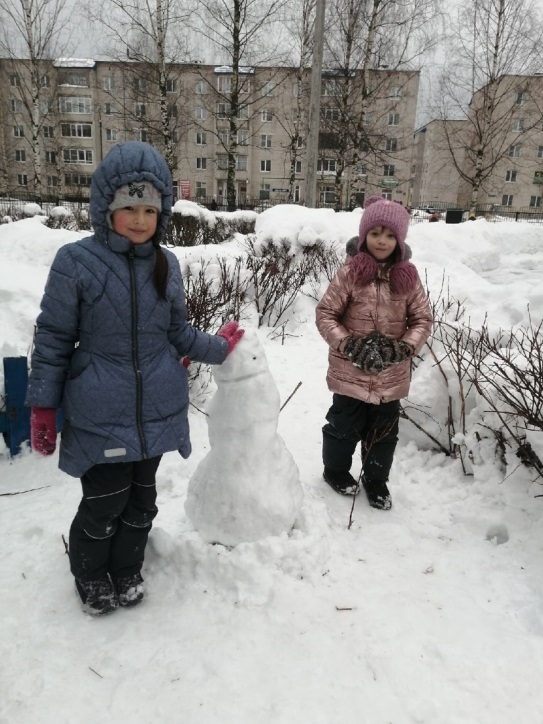 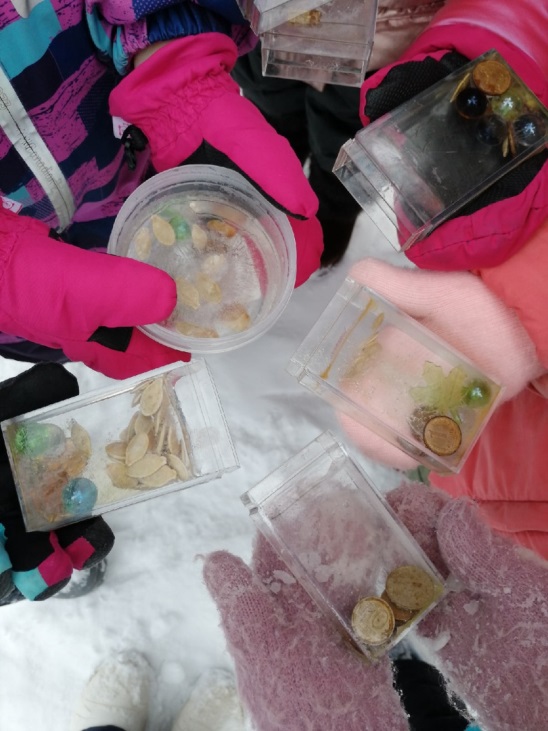 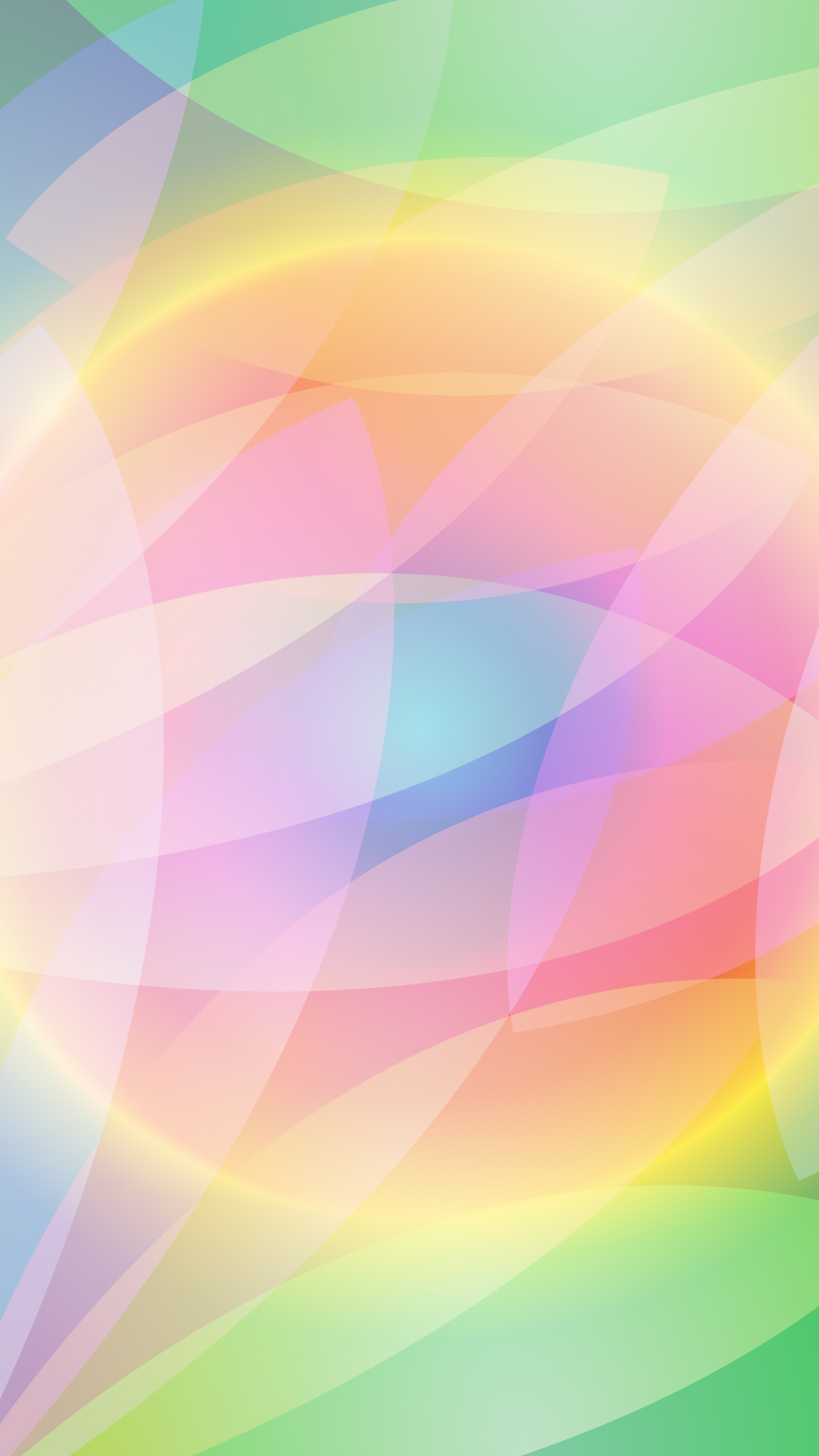 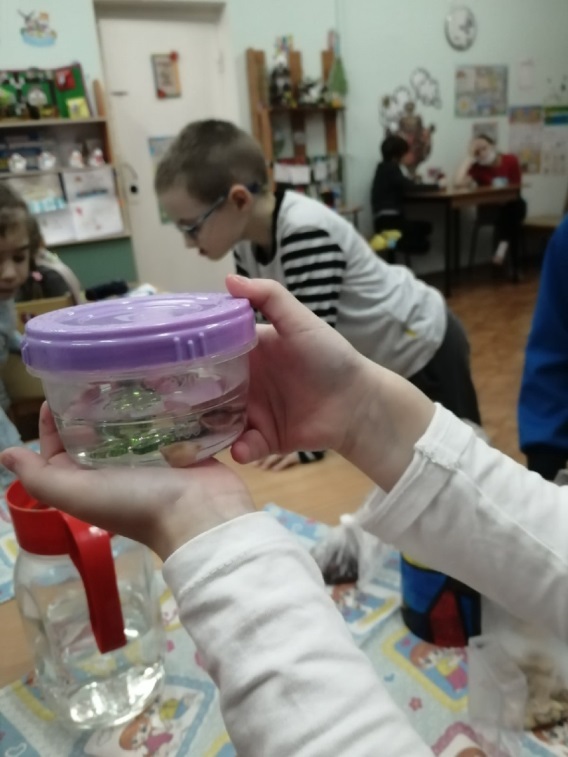 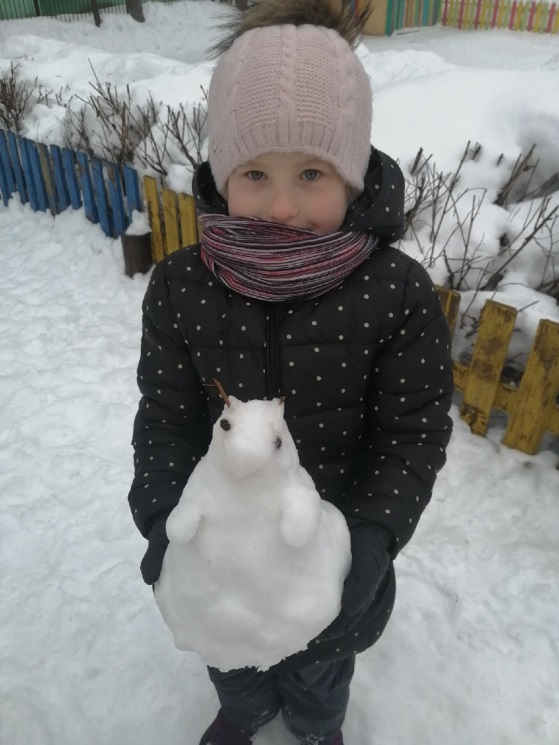 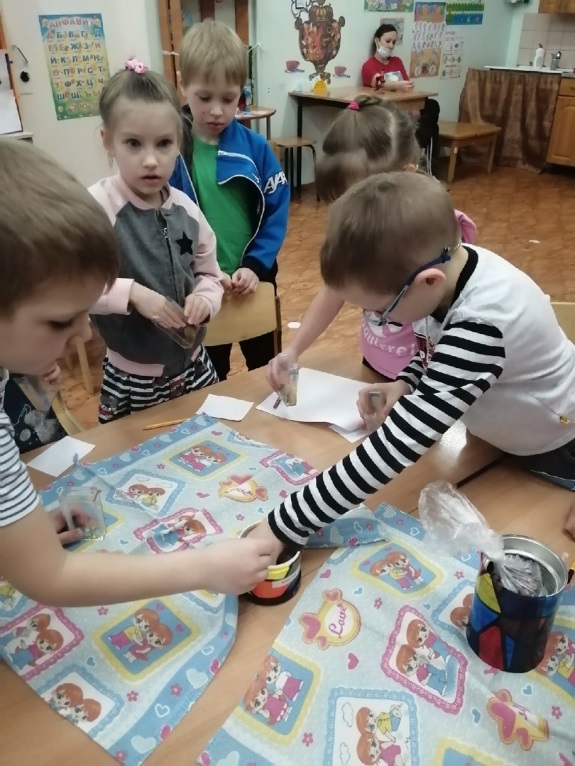 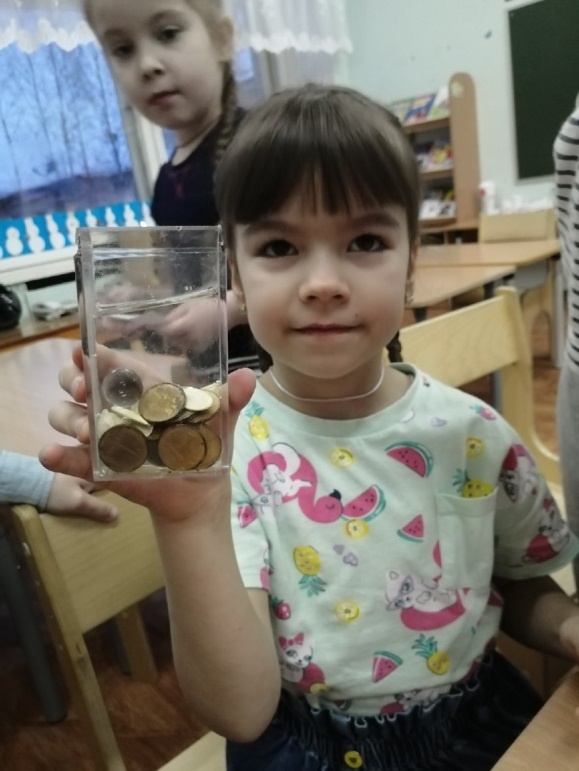 Актуальность проекта……………………………………………..…………2Обеспечение интеграции областей в ходе реализации проекта………….4Календарно-тематический план…………………………………..………….5Ожидаемые результаты……………………………………………………….6Критерии эффективности…………………………………………………….6Темы игр-экспериментирований…………………………………………….8Литература…………………………………………………………………...10Приложения:Приложение 1. Проведение занятий по экспериментальной деятельности (памятка для педагогов)……………………………..………...11Приложение 2. Примерный перечень оборудования для исследовательского уголка……………………………………………...………...12Приложение 3. Консультация для родителей «Неизведанное рядом. Опыты и эксперименты»……………………………………………...14Приложение 4. Проект родительского собрания «Занятия-открытия с детьми среднего дошкольного возраста (Организация экспериментально-исследовательской деятельности)………….………...18Приложение 5. Проект совместной деятельности с детьми «Хочу все знать»…………………………………………………..………...21Приложение 6. Альбом «Волшебница-вода»Приложение 7. Книга «Воздух везде»Приложение 8. Фотоколлаж «Мастерилка»Приложение 9. Фотоколлаж «Игрушки для игр с водой»Разделы программыФормы и методы работы с детьми«Познание»Ознакомление с неживой природой«Художественная литература»Чтение стихов, загадок, сказок о явлениях неживой природы«Коммуникация»Подбор существительных, прилагательных, глаголов, согласование частей речи в ходе проведения опыта, рассказывание, ответы на вопросы, построение развернутой  фразы«Художественное творчество»Рисование, аппликация, конструирование«Музыка»Пение песен, слушание музыки «Безопасность»Рассматривание экологических проблем, связанных с формированием ответственного отношения к окружающему миру«Физическая культура»Подвижные игры, физминуткиИгровая деятельность»Настольно-печатные, дидактические игрыЭтапмесяцРеализация этапаПодготовительныйноябрьВводная беседа с детьми «Что такое опыты и эксперименты?»Оформление уголка экспериментирования «Экспериментаторы»Подбор литературы, оборудования, необходимого для занятийОформление проекта, разработка тематического планированияПрактическийДекабрь-мартИзготовление дидактических игр, необходимых для проведения опытов и экспериментов: «Чудо-корзинка», модели для определения свойств и качеств предметов, «Вершки и корешки», «Когда это бывает», «Придумай загадки», «Угадай и назови», «Каких листьев больше», «Лото», «Ботаническое лото», «Экологические цепочки», «Определи последовательность», «Живая-неживая природа»Проведение опытов и экспериментов с детьми.Консультация для родителей «Неизведанное рядом. Опыты и эксперименты»Изготовление альбома «Волшебница-вода», книги «Воздух везде», коллажа «Бумажные фантазии», фотовыставки «Мастерилка», игрушек для игр с водой.Заключительный этапАпрель-майРодительское собрание «Занятия – открытия с детьми среднего дошкольного возраста (Организация экспериментально-исследовательской деятельности)»Совместная деятельность со всеми участниками проекта «Хочу все знать»Обобщение опыта и презентация проекта на уровне ДОУМесяц1 неделя2 неделя3 неделя4 неделяОбогащение словаряДекабрьТема: Свойства природных материаловТема: Свойства природных материаловТема: Свойства природных материаловТема: Свойства природных материаловТема: Свойства природных материаловДекабрь«Что такое природные материалы»,«Природные материалы и вода»«Определи на ощупь» «Состав почвы »,«Взаимодействие почвы с водой»«Сравнение сухой и мокрой почвы»Совместная деятельность с детьми «Туристы в лесу»Природный материал, растворяется, не растворяется, тонет, плавает, поверхность, гладкая, шершавая, колючая, ребристая, отпечаток, лупа, оседает, поверхность, почва, примятая, разрыхленная, сыпучая, липкаяЯнварь, февральТема: Свойства  водыТема: Свойства  водыТема: Свойства  водыТема: Свойства  водыТема: Свойства  водыЯнварь, февраль«Есть ли у воды вкус»«Имеет ли вода форму»«Прозрачна ли вода»«Тонет – не тонет»«Вода, лед, снег»«Есть ли в воздухе вода»«Различные состояния воды»«Исследование растворимости веществ в воде»«Что быстрее промокает»«Исследование испарения воды»Совместная деятельность с детьми «Как люди речку обидели»Лимонный, яблочный, сахарная, губка, поднос, прозрачная, непрозрачная, плавучий, пенопласт, монета, испаряется, пар, решето, дуршлаг, носовой, бумажная, целлофановый, пипетка, намокаютТема: Свойства бумагиТема: Свойства бумагиТема: Свойства бумагиТема: Свойства бумагиТема: Свойства бумагиТема: Свойства бумагиМарт«Изучаем бумагу»«Как сгибается бумага»«Может ли бумага издавать звук»«Сколько места займет бумага»«Следы на бумаге»«Может ли бумага удержать сыпучий материал»«Мост из бумаги»«Может ли бумага удержать книгу»«Прочность бумаги на разрыв»Совместная деятельность с детьми «Приключения с пиратами»Скручиваются, ткань, калька, газетный, скомканная, проявится, вдавливается, прогнулся, гармошка, сыпучий, кулек, рулон, писчая, надрез, шпагат, прочная апрельТема: Обнаружение воздуха  в пространствеТема: Обнаружение воздуха  в пространствеТема: Обнаружение воздуха  в пространствеТема: Обнаружение воздуха  в пространствеТема: Обнаружение воздуха  в пространствеапрель«Ветер-ветерок»«Может ли воздух перемещать предметы»«Воздушный шарик и капитошка»«Распространение звука в воздухе»«Как в воздухе могут перемещаться предметы»«Реактивная сила воздуха»Совместная деятельность с детьми «Приключения воздушного шарика»Совместная деятельность со всеми участниками проекта «Хочу все знать»Веер, обмахиваться, поток, звуковая волна, вырывается, давит, изнутри